TEMA: YoutubeCilj:- informirano i kritički vrednovati i odabrati video sadržaj na Youtube kanalu- stvarati i uređivati nove sadržaje na Youtube kanaluIshodi učenja: - postaviti i koristiti Youtube kanalOblici rada:  - grupni rad, individualni rad, frontalni radMetode rada: - demonstracija, praktični rad, primjena ICT programaMaterijalni uvjeti: - računalna učionica s projektorom i/ili pametnom pločom, širokopojasni internetAktivnosti:- pretražiti video sadržaje na Youtube- postaviti video sadržaj na Youtube kanaluLiteratura i drugi izvori znanja za polaznike: Internet i drugi izvori- video tutorijal u radu sa Youtube kanalom (kreiranje, postavke, uređivanje)Zadatak: Nacionalni park KrkaZanimaju nas prirodne ljepote u nacionalnom parka Krka.1. U Google tražilicu upisati Youtube2. Otvoriti Youtube stranicu 3. Na Youtube tražilicu stavite upit [nacionalni parkovi Hrvatske].4. Potražite na videozapisima ponuđene rezultate. 5. Na Youtube tražilicu stavite upit [nacionalni park Krka].6. Potražite na videozapisima ponuđene rezultate i odaberite jedan koji prikazuje ono što ste željeli vidjeti.5. Kopirajte link na kojem ćete ponovo pronaći isti video zapis i spremite u mapi Digitalna pismenost kao Word dokument.Registracija i postavljanja videa na YouTubeRegistracija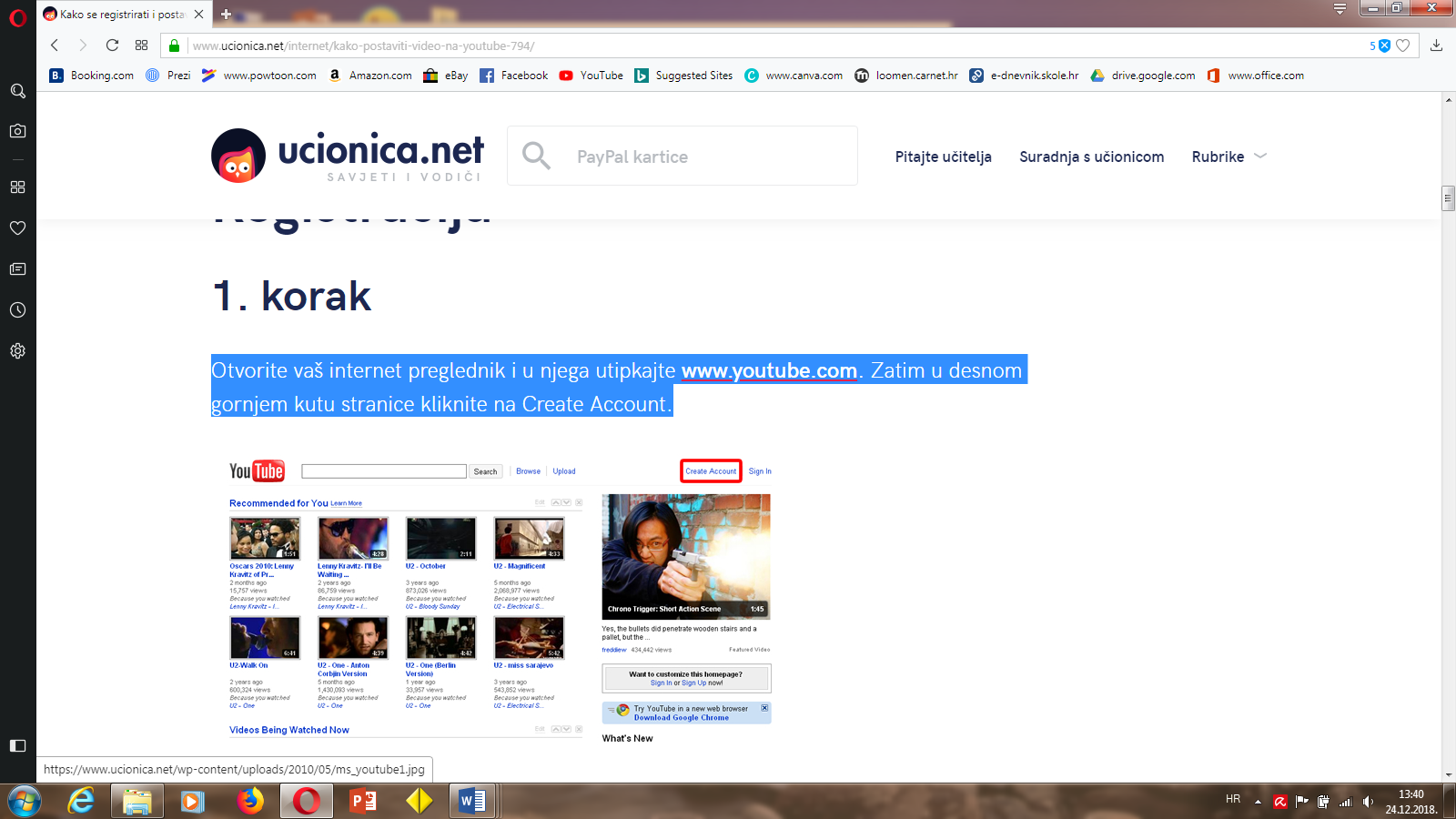 1. korakOtvorite vaš Internet preglednik i u njega utipkajte www.youtube.com.Zatim u desnom gornjem kutu stranice kliknite na Create Account.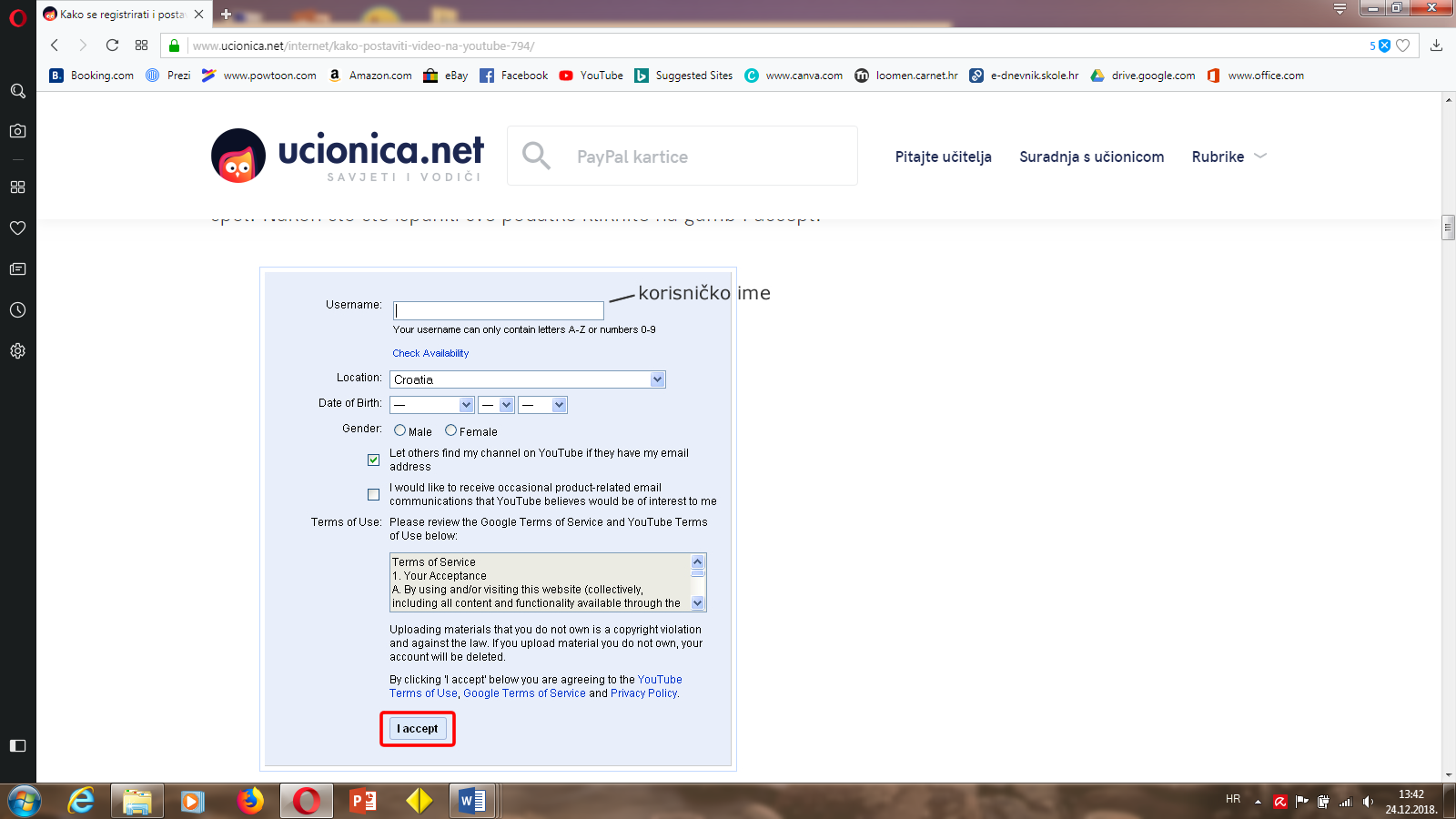 2. korakNa sljedećoj stranici ispunite sve potrebne podatke. Odaberite korisničko ime (smije sadržavati slova A-Z i brojke 0-9 , bez razmaka ). Također odaberite lokaciju, datum rođenja i spol. Nakon što ste ispunili sve podatke kliknite na gumb i zatim accept.3. korakNa sljedećoj stranici ispunite podatke u plavom kvadratu (vidi sliku). Unesite vašu e-mail adresu, odaberite lozinku (mora imati minimalno 8 znakova), i upišite znakove sa slike. Nakon toga kliknite na gumb Create New Account and Finish.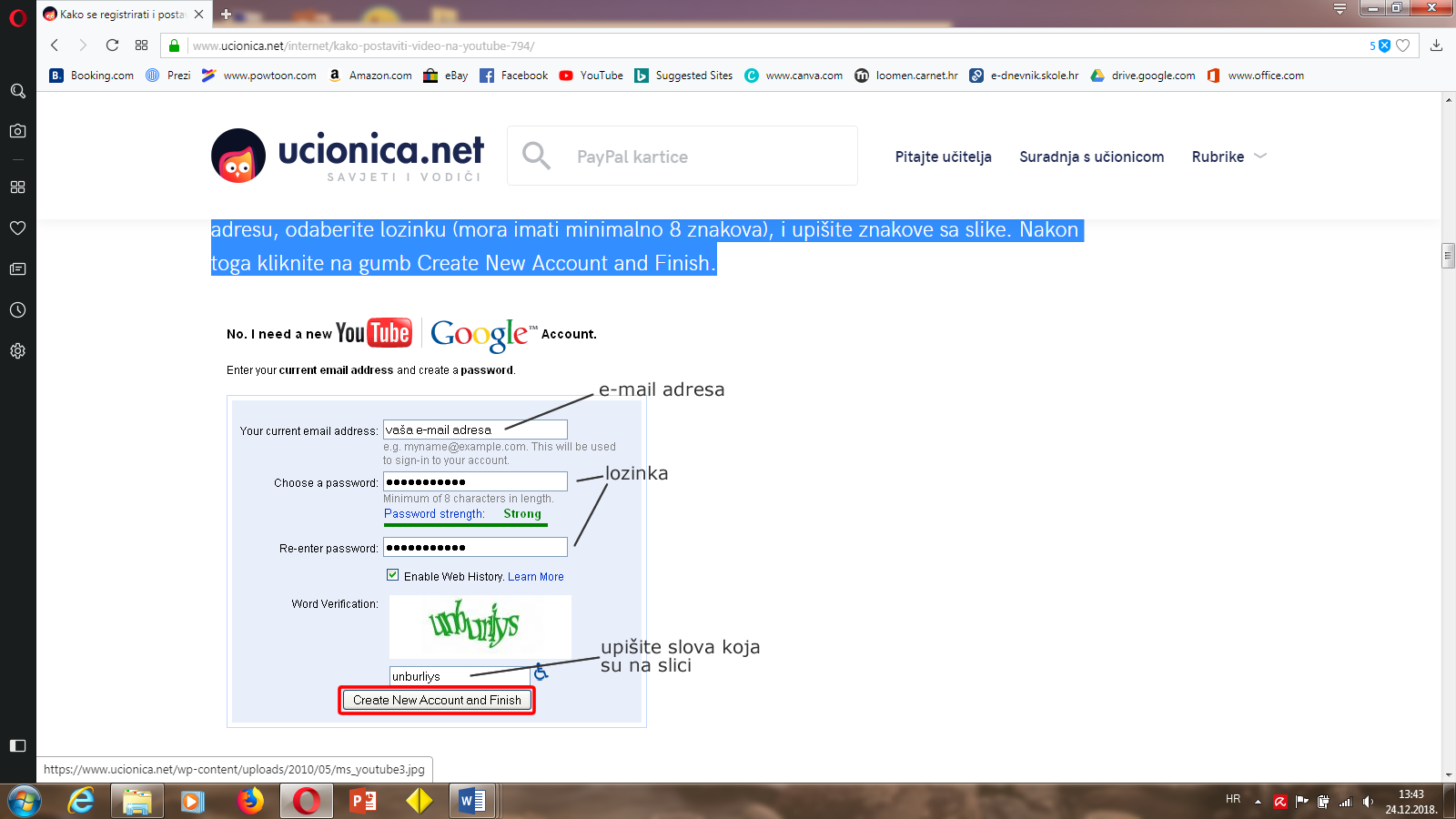 4. korakNa sljedećoj stranici trebala bi se pojaviti ovakva poruka (vidi sliku).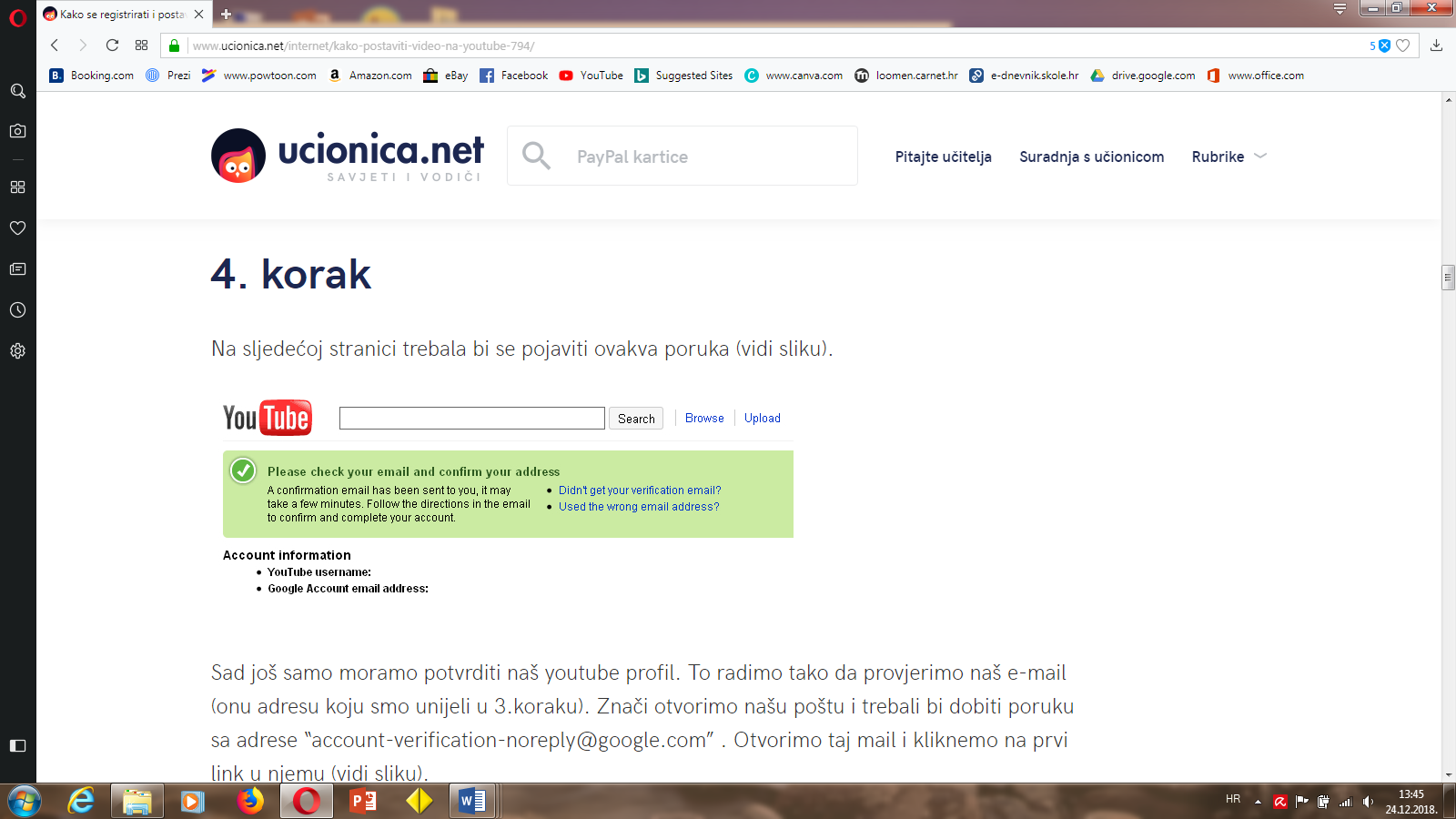 Sad još samo moramo potvrditi naš youtube profil. To radimo tako da provjerimo naš e-mail (onu adresu koju smo unijeli u 3.koraku). Znači otvorimo našu poštu i trebali bi dobiti poruku sa adrese “account-verification-noreply@google.com” . Otvorimo taj mail i kliknemo na prvi link u njemu (vidi sliku)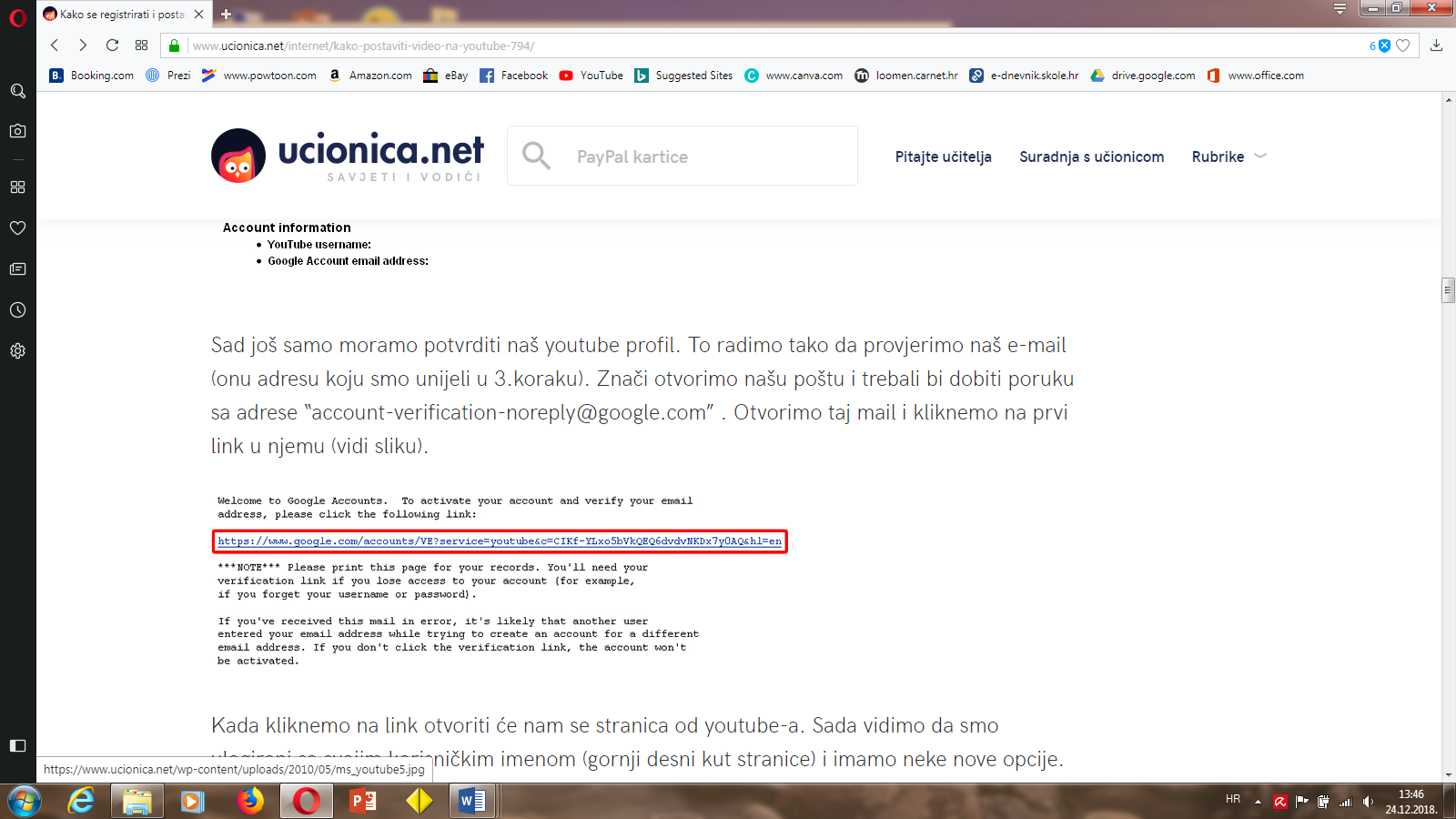 Kada kliknemo na link otvoriti će nam se stranica od youtube-a. Sada vidimo da smo ulogirani sa svojim korisničkim imenom (gornji desni kut stranice) i imamo neke nove opcije.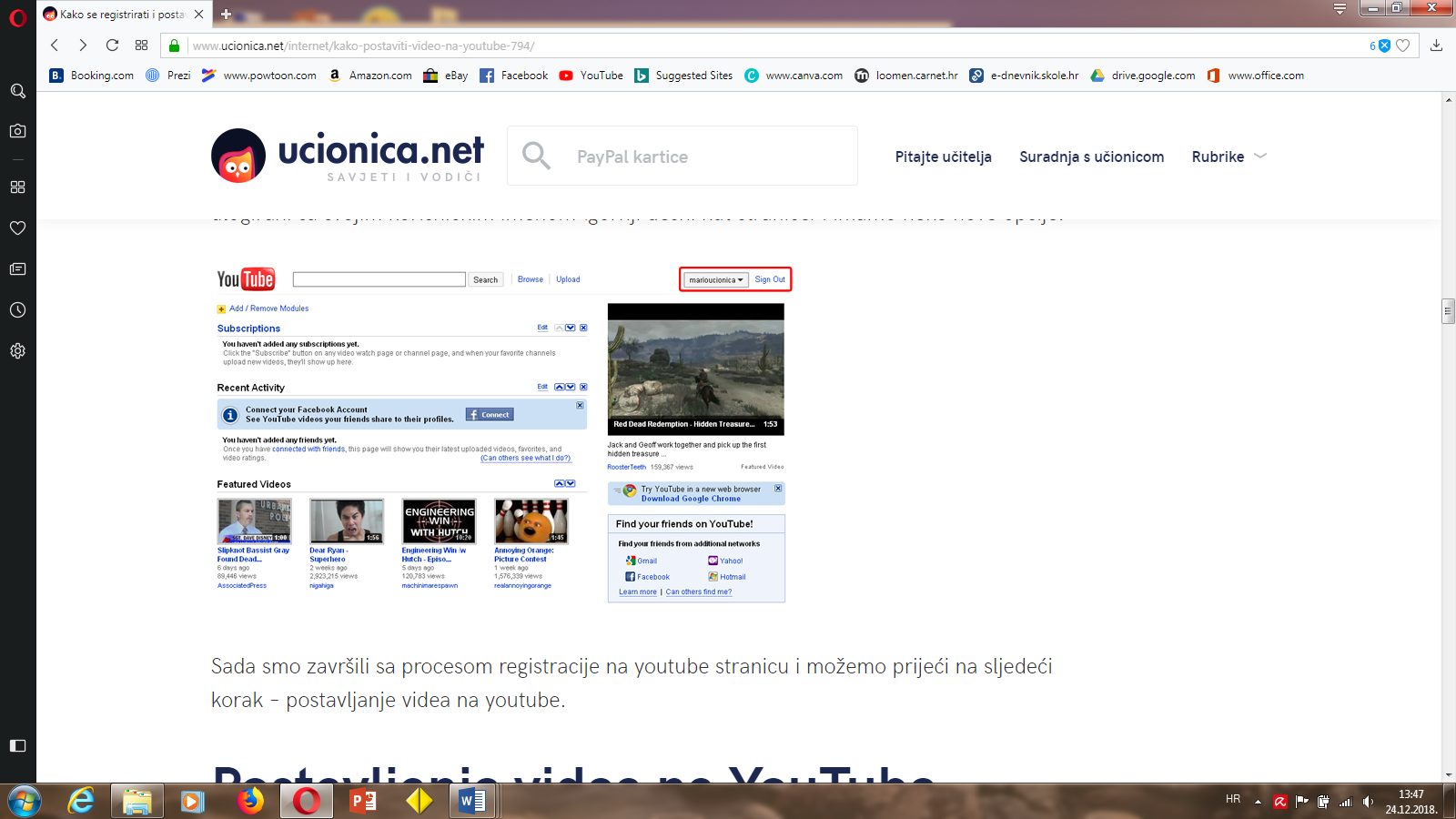 Sada smo završili sa procesom registracije na youtube stranicu i možemo prijeći na sljedeći korak – postavljanje videa na youtube.Postavljanje videa na YouTube1. korak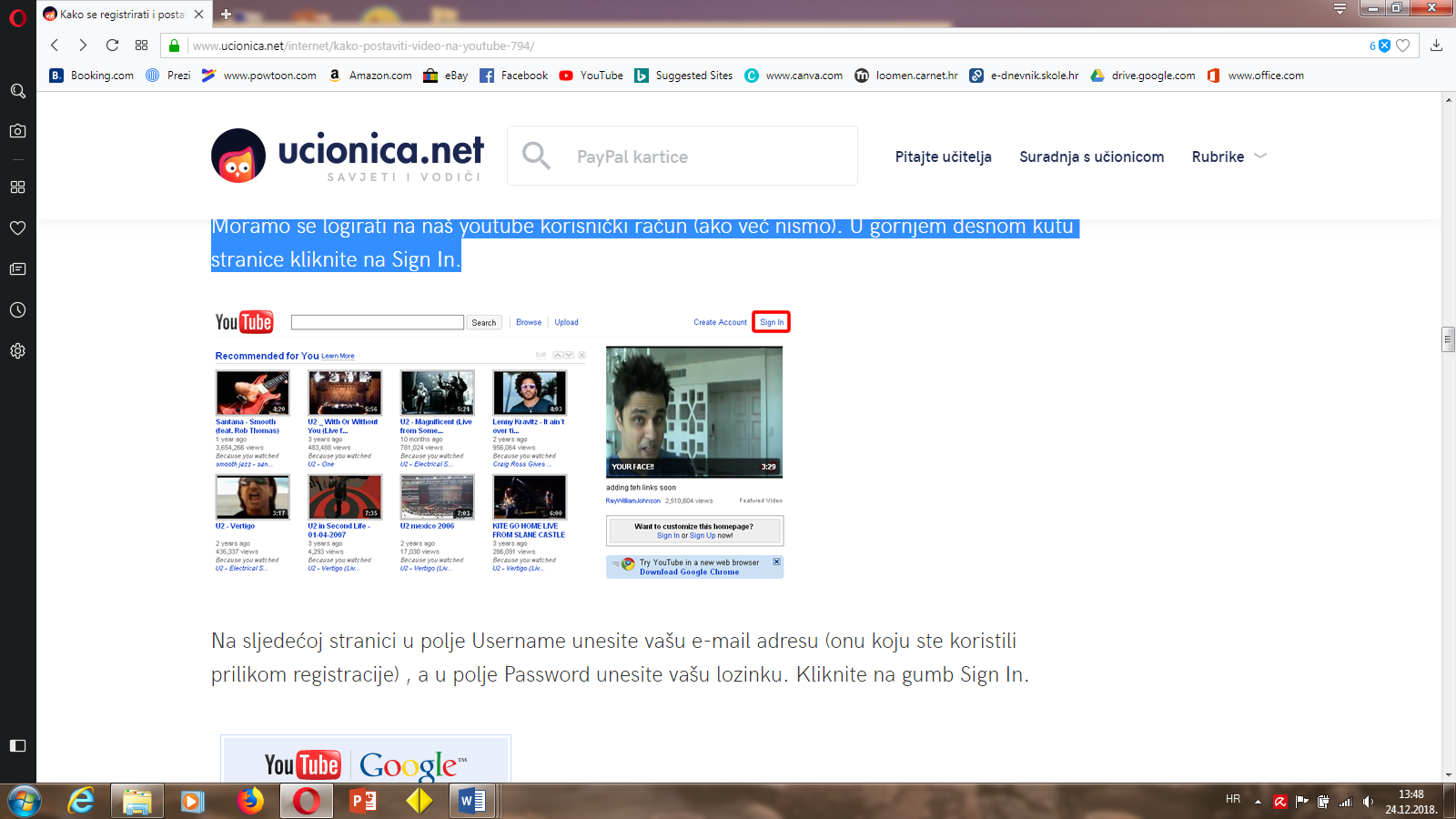 Moramo se logirati na naš youtube korisnički račun (ako već nismo). U gornjem desnom kutu stranice kliknite na Sign In.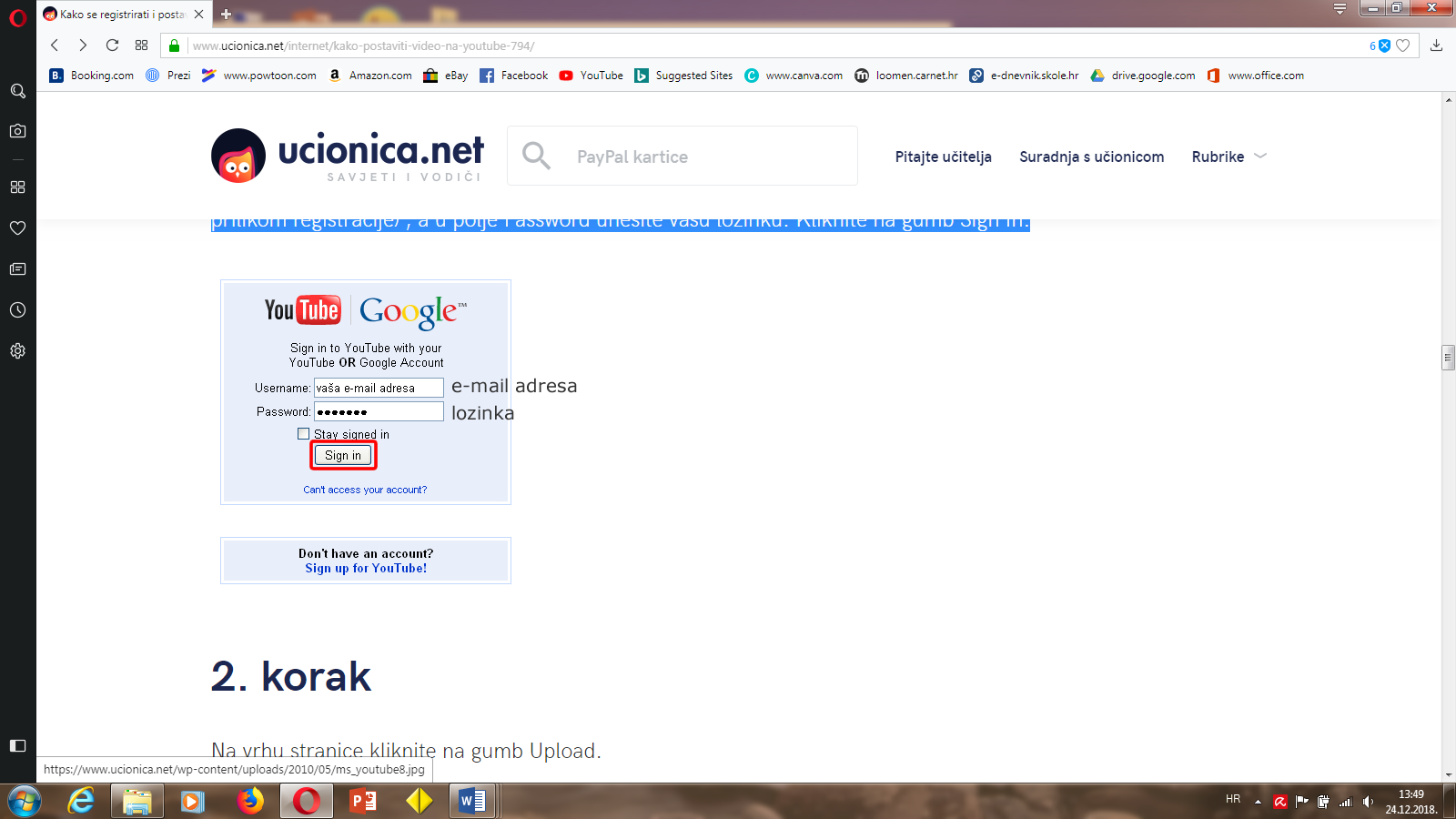 Na sljedećoj stranici u polje Username unesite vašu e-mail adresu (onu koju ste koristili prilikom registracije) , a u polje Password unesite vašu lozinku. Kliknite na gumb Sign In.2. korakNa vrhu stranice kliknite na gumb Upload.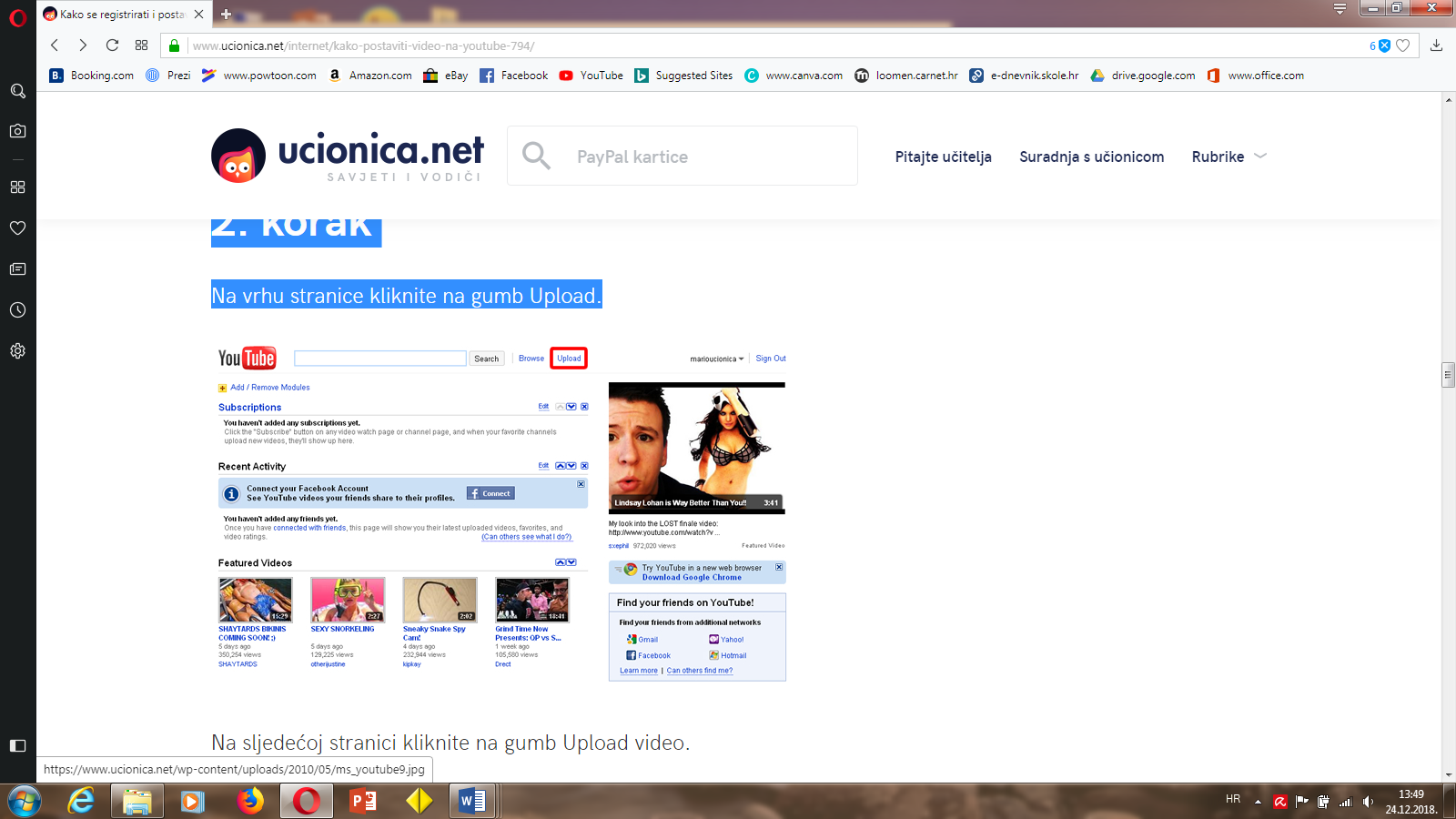 Na sljedećoj stranici kliknite na gumb Upload video.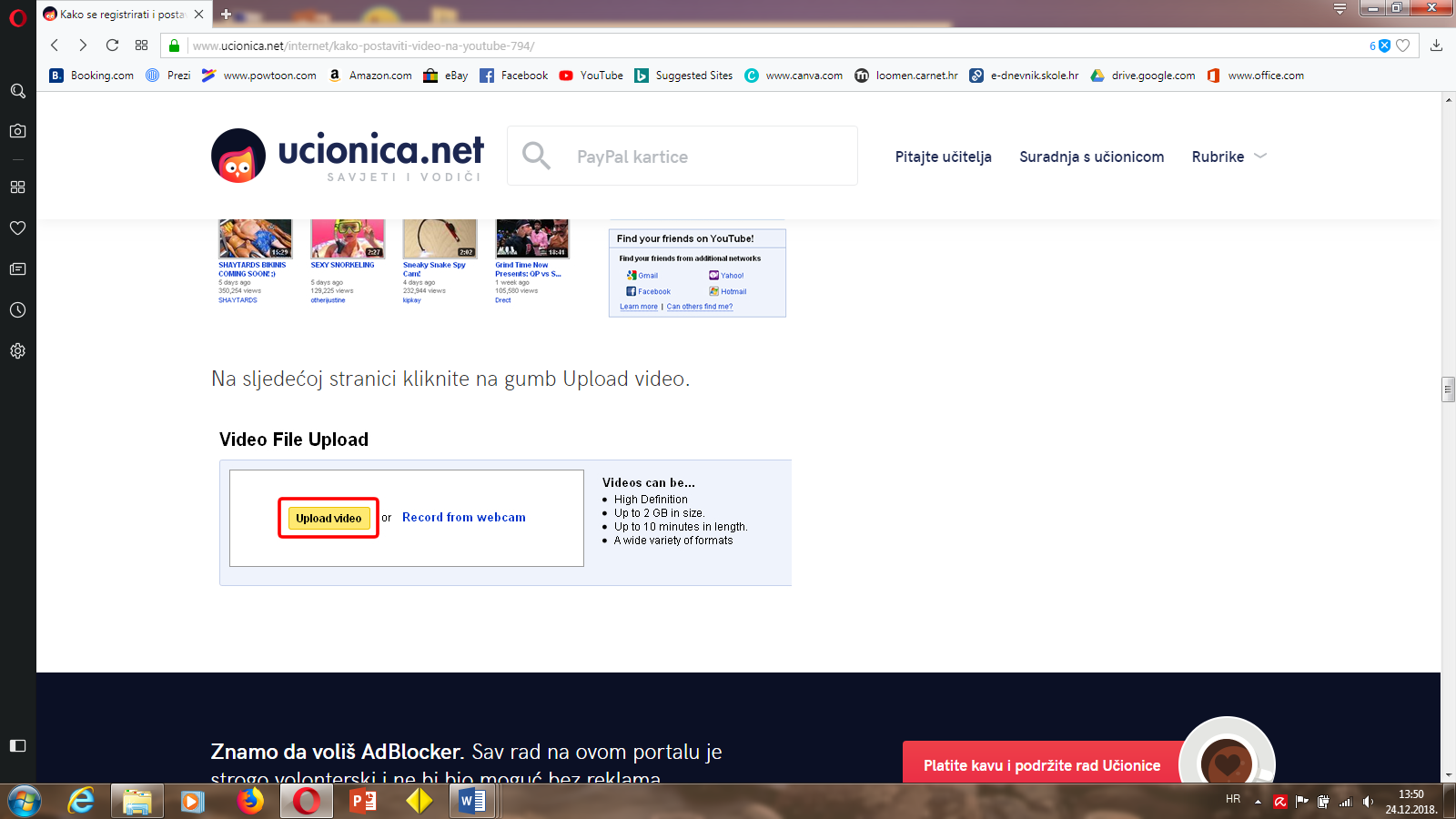 Otvoriti će se novi prozor. Odaberemo video sa našeg računala kojeg žalimo postaviti na youtube i kliknemo na gumb Open.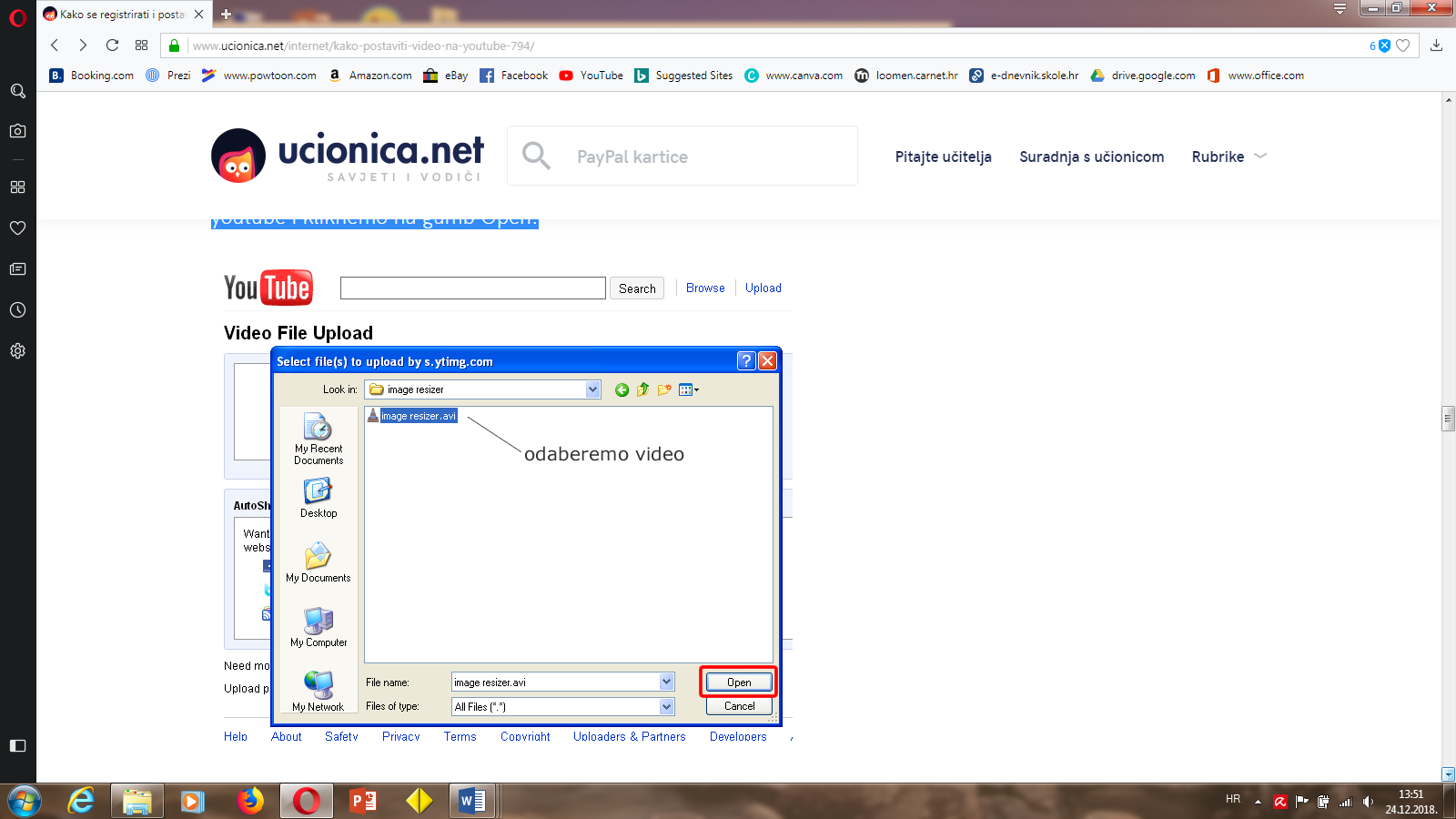 Započeti će proces upload-anja našeg videa (vidi sliku). Ovo može potrajati neko vrijeme ovisno o veličini samog videa.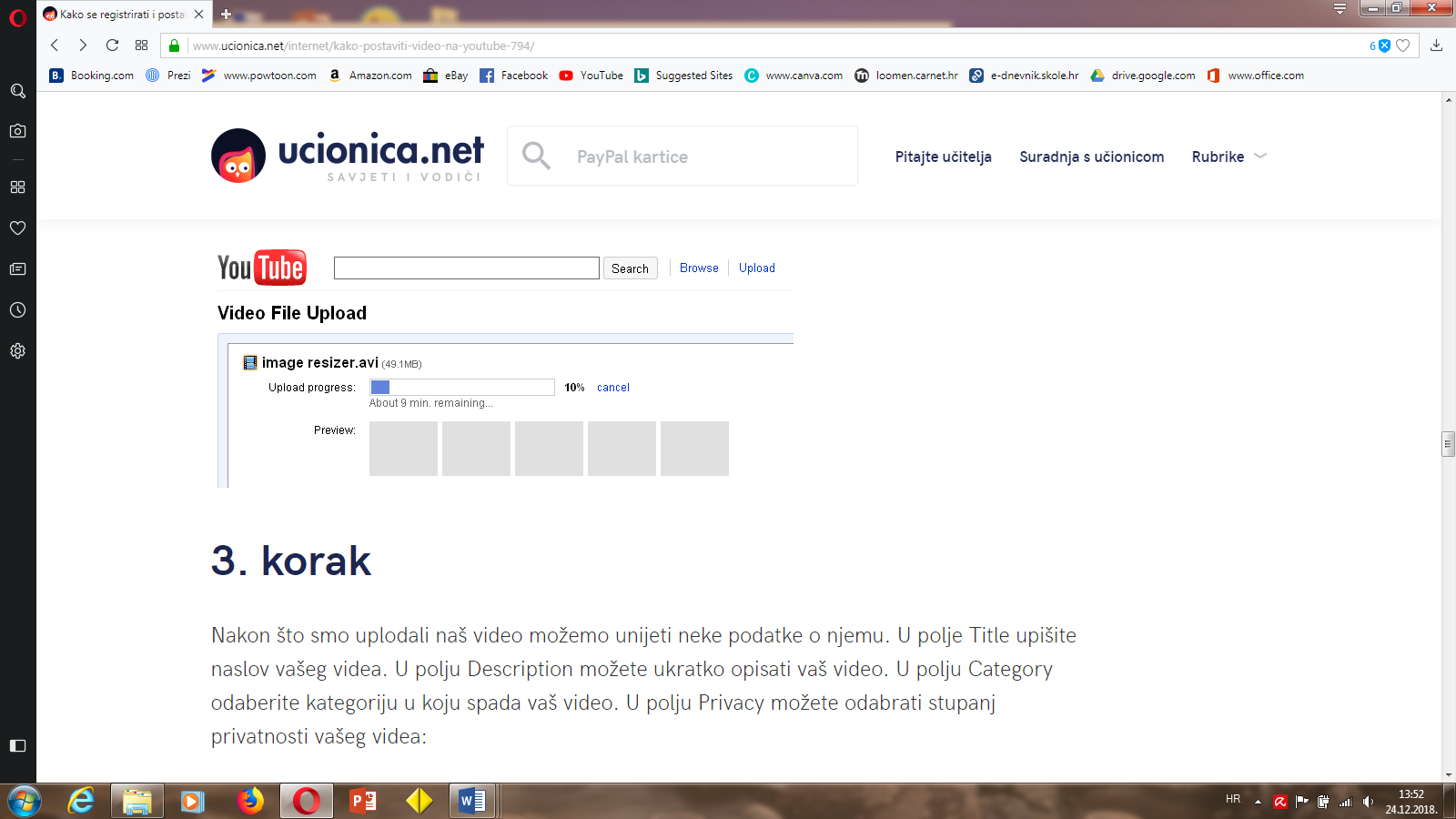 3. korak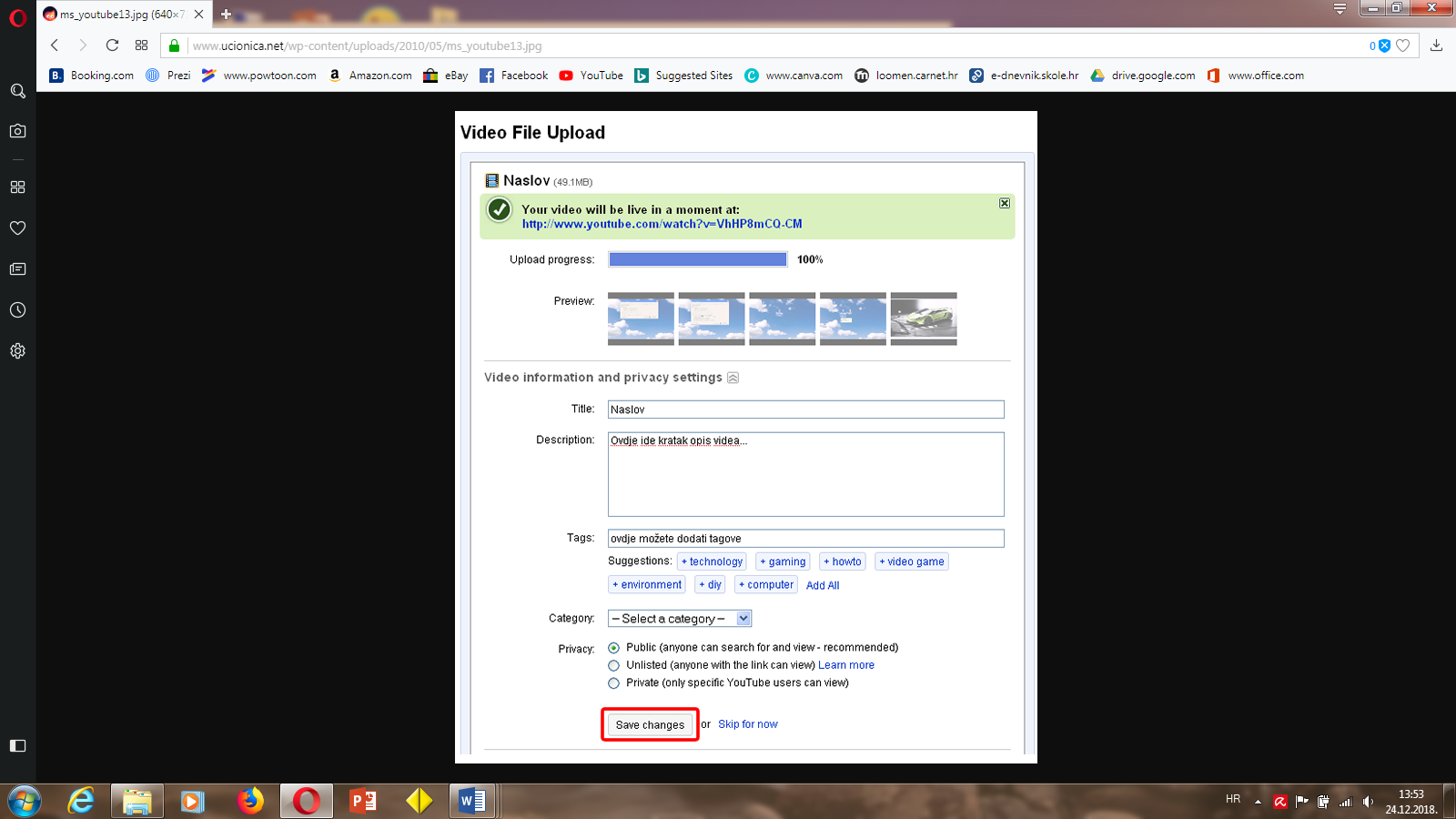 Nakon što smo uplodali naš video možemo unijeti neke podatke o njemu. U polje Title upišite naslov vašeg videa. U polju Description možete ukratko opisati vaš video. U polju Category odaberite kategoriju u koju spada vaš video. U polju Privacy možete odabrati stupanj privatnosti vašeg videa:Public (anyone can search for and view – recommended) – Svatko može pogledati videoUnlisted (anyone with the link can view) – Samo oni koji imaju link na video ga mogu pogledatiPrivate (only specific YouTube users can view) – Samo određeni YouTube korisnici mogu pogledati videoNakon što ste upisali osnovne podatke, kliknite na gumb Save changes. Sada ste uspješno postavili svoj video na YouTube!Možete pogledati vaš video tako da sljedite link – Your video will be live in a moment at: (vidi sliku).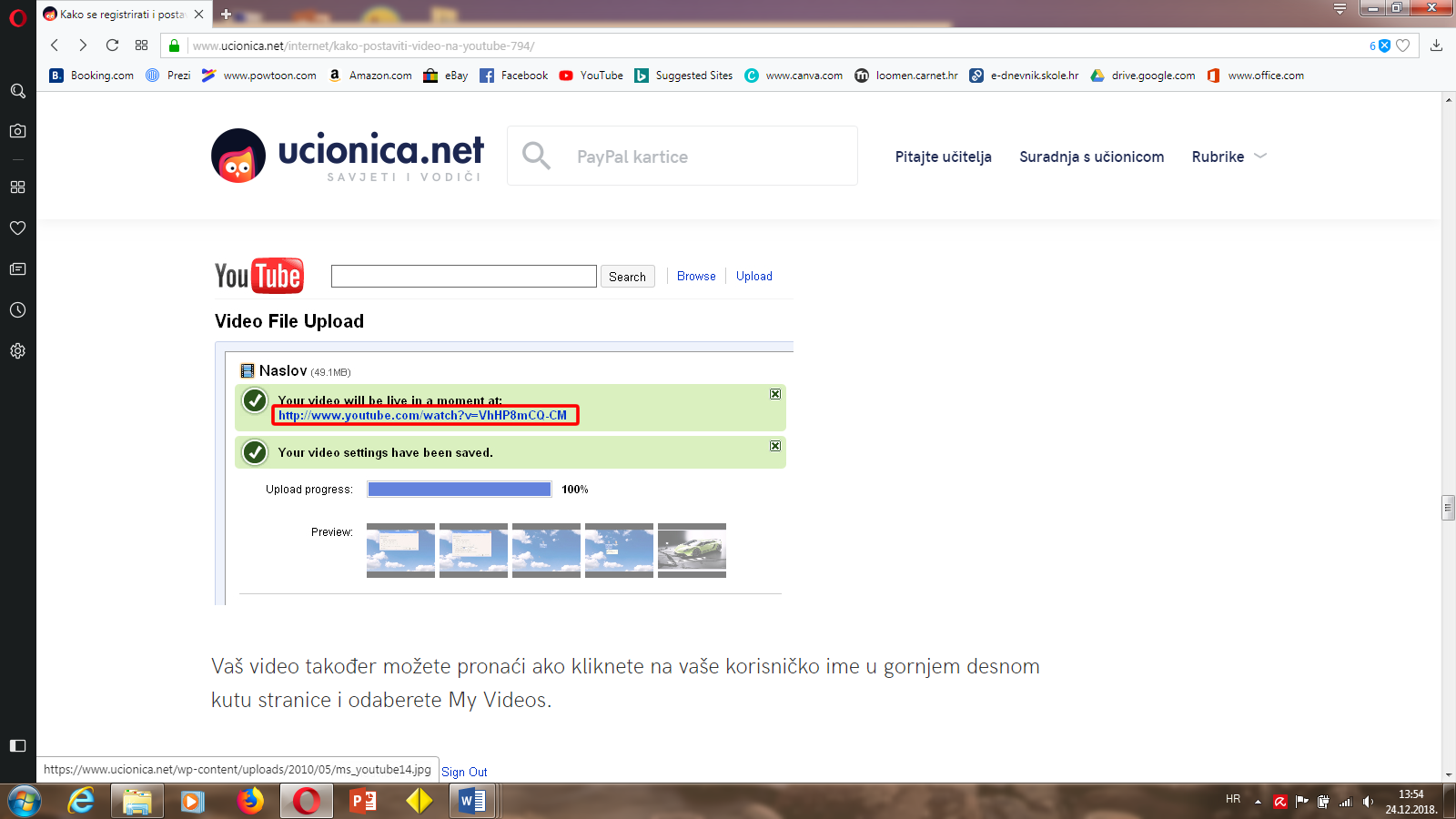 Vaš video također možete pronaći ako kliknete na vaše korisničko ime u gornjem desnom kutu stranice i odaberete My Videos.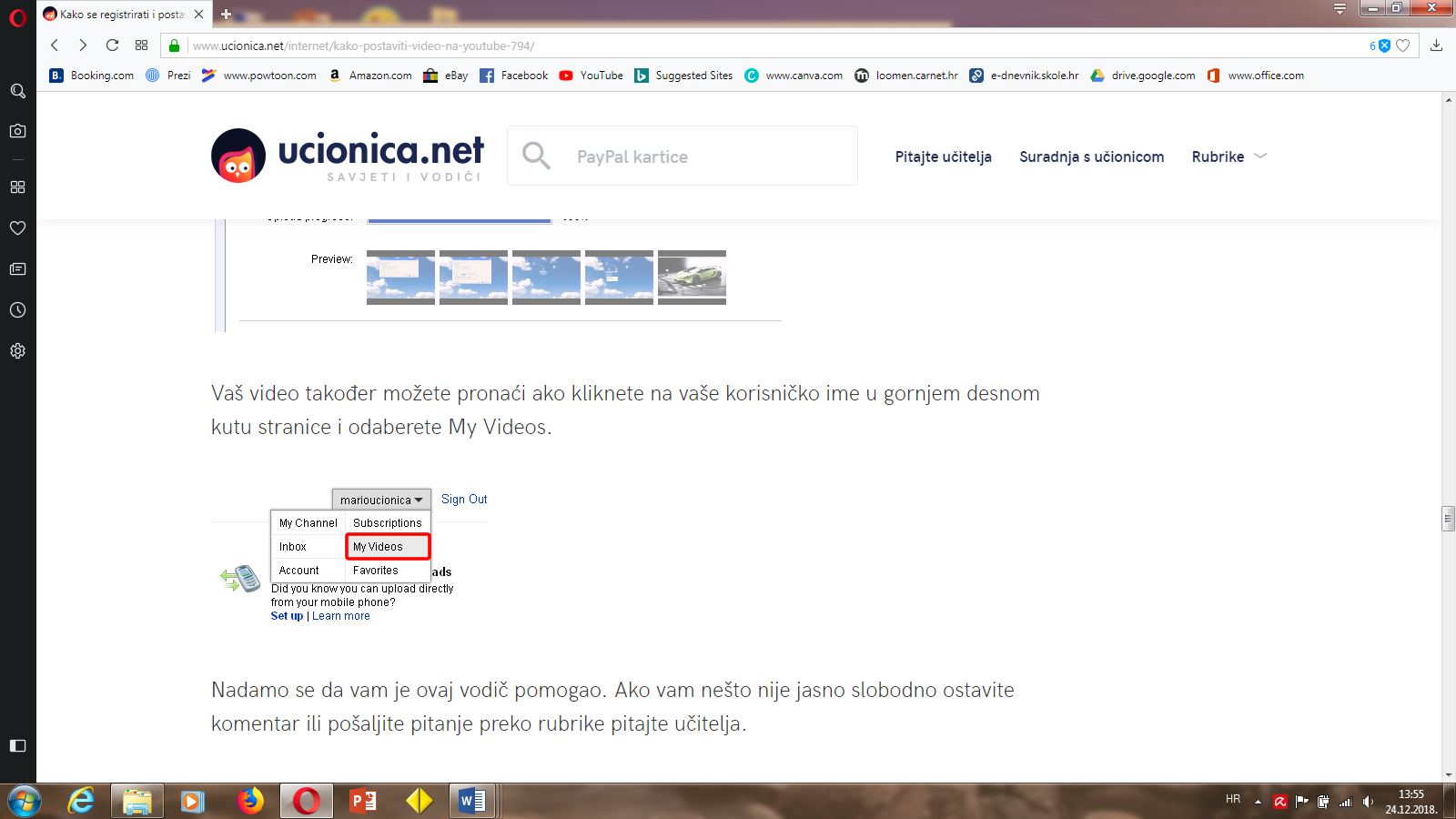 